The View Lunch MenuBeer-Battered Cod and Chips – Mushy Peas, Tartare Sauce, Wedge of Lemon £12 Tempura Battered Haddock ~ Mushy Peas, Tartare Sauce, Wedge of Lemon £13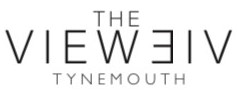 Grilled Seabass served with Rosemary & Chive Seasoned Potatoes & Garnish £14.95Senior Citizen’s Fish and Chips – Mushy Peas, Tartare Sauce, Wedge of Lemon, Bread and Butter £9.50Jumbo Whitby Scampi and Chips - Tartare Sauce, Wedge of Lemon £12Smoked Haddock, Salmon & Chorizo Fishcakes - Served with Chips £10Crispy Calamari with Garlic Mayo £8.95Fish Finger Sandwich – Battered Fish, Rocket, Tartare Sauce & Served with Chips £10************Shetland Chorizo Mussels – White Wine, Garlic, Chilli, Tomato & Parsley £10Old Spirit of Northumberland – Prawn & Rocket Linguine with Garlic, Chilli & Olive Oil £12.50Seafood Linguine – Tiger King Prawns, White Wine, Mussels, Clams, Chilli, Garlic & Cherry Tomato’s £13************Grilled Rib Eye Steak with Hand Cut Chips, Poached Egg & Wilted Spinach £25.00Blackened Salmon - Cajun Spiced Salmon with Sweet Potato Fries & Slaw £12.95Penne Oliva, Chicken, Pancetta, Garlic Chilli, Tomatoes & Cream £10.50Jamaican Grilled Jerk Chicken - Served with Fries, Slaw & House Salad £12.50SFC Chicken Burger – Mayo, Tomato, Lettuce & Served with Fries & Slaw £11.50Homemade Steak Burger- Monterey Jack Cheese, Smokey Bacon, Burger Sauce, Lettuce,Tomato, Served with Fries & Slaw £12Spinach & Goats Cheese Risotto - £9.50 (Add Chicken + £2 )************Soup of the Day served with Bread £5Vegan Cheese, Spring Onion & Potato Cakes Served with Chips & House Salad. £10Bangkok Vegan Burger – Vegan Mayo, Lettuce, Tomato Served with Fries £11************Children’s Menu £6.95 Including a Soft DrinkHalf Fish & ChipsNuggets & ChipsHotdog & ChipsBatter Sausage & Chips************Please make your server aware of any allergies prior to ordering. All our dishes may contain traces of nuts.Gluten free pasta & Bread availableHot Roast Beef Stottie served with Chips & Gravy. £9.95Hot Beef Stottie, Roast Pots & Gravey £9.95Tempura Battered Haddock ~ Mushy Peas, Tartare Sauce, Wedge of Lemon £13Posh Fish & Chips ~ Tempura Battered Sea Bass served with Hand Cut Chips, Mushy Peas, Lemon Wedge  & Tartare Sauce £14.95Blackened Salmon - Cajun Spiced Salmon with Sweet Potato Fries & Slaw £12.95Grilled Salt & Pepper Chicken with Salad, Fries & Slaw £12.50Jamaican Grilled Jerk Chicken - Served with Fries, Slaw & House Salad £12.50Genovese Penne Ao Pesto - £9.50Penne Pasta, Pesto Sauce, Basil, Pine Nuts, Olive Oil & GarlicGrilled Salt & Pepper Chicken with Salad, Fries & Slaw £12.50Genovese Penne Ao Pesto - £9.50Penne Pasta, Pesto Sauce, Basil, Pine Nuts, Olive Oil & GarlicSpinach & Goats Cheese Risotto - £9.50 ( Add Chicken + £2 )